Publicado en Lugo el 13/12/2017 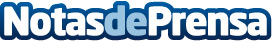 Ahora se puede tener una oficina virtual en Lugo gracias a Colab CenterEs muy importante tener un espacio de trabajo físico que los clientes puedan ubicar, contactar o al que puedan enviar información. Además, aporta credibilidad y seriedad. Sin embargo, hay muchos negocios digitales que no tienen una dirección. Con los nuevos servicios de Colab Center es posible tener una oficina virtual en Lugo desde sólo 12€ al mesDatos de contacto:Colab Center982 98 61 69Nota de prensa publicada en: https://www.notasdeprensa.es/ahora-se-puede-tener-una-oficina-virtual-en Categorias: Emprendedores Recursos humanos Oficinas http://www.notasdeprensa.es